Смелый мальчик и Тётушка НочьСказка для детей, которые не хотят ложиться спать.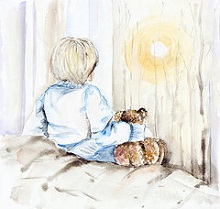  Мальчик Серёжа был сильным и умным, и ему было так интересно жить, что он даже не хотел ложиться спать. Днем, наяву, с открытыми глазами ему было так интересно! Он всюду бегал, все узнавал и даже помогал своим родителям узнавать что-то новое! И вот однажды пришёл вечер, и подошла ночь, и мальчику настала пора ложиться спать. А он говорит: — Не хочу ложиться спать! Мне здесь интересно, зачем я буду куда-то засыпать? Все его уговаривали, но он никого не послушался. Вместо того чтобы лечь спать, он взял саблю и вышел во двор. Туда уже пришла Тетушка Ночь со своей дочкой, которую звали Темнота. Мальчик ни капельки их не испугался. Он сказал им: — А ну-ка, живо уходите прочь! И больше не приходите! Здесь теперь будет всегда жить Солнышко! И никаких тетушек! И Серёжа прогнал Ночь со двора, и её дочь Темнота ушла вместе с ней. На двор вернулось Солнышко, которое очень дружило с Сережей. Они принялись вместе играть, и им было очень весело. А потом мальчик заметил, что Солнышко устало. Он спросил: — Ты чего? — Понимаешь, — сказало Солнышко, — мне же приходится светить не только в этом дворе, но и на всей улице, и во все городе, и во всем мире! Знаешь, как это трудно? Обычно я свечу днем, а потом отдыхаю, когда приходит моя сестра Ночь. А сегодня она куда-то исчезла, и теперь я должно все время светить, а я уже так устало и хочу спать!.. Серёжа не стал говорить Солнышку, что это он прогнал Ночь, но решил помочь ему, потому что Солнышко было ему настоящим верным другом. Он сказал: — Подожди, я скоро вернусь! Я сбегаю за тетушкой Ночью! И побежал. А куда бежать — Сережа и не знал. На всякий случай он побежал на юг, потом на восток, потом ещё немножечко на север — и очутился в странном лесу. Лес становился все темнее и темнее, но Сережа ни капельки не боялся, потому что в руке у него была сабля, а за спиной — Солнышко. Когда он зашёл в самую темную часть этой чащи, он принялся звать: — Тетушка Ночь! Тетушка Ночь! Вначале ему никто не отзывался, а потом ухнула сова, заскрипели ветки, зашуршали листья, и перед ним явилась тетушка Ночь. Там было так темно, что Сережа её почти не видел.— Тетушка Ночь, — сказал Сережа, — я хотел попросить у вас прощения. Как-то неправильно получилось. Вы, в общем, приходите к нам, пожалуйста, а то без вас Солнышку плохо. Ночь улыбнулась и ничего не сказала, просто кивнула. И мальчик стал выбираться из леса. Шёл-шёл, а куда идти — он не знал, и уже очень сильно устал. Тогда тетушка Ночь взяла мальчика на руки и понесла. И уже очень скоро они оказались на родном дворе, а потом в родной кроватке. Мальчик заснул и видел сны, и это было так же интересно, как бегать днем.Засыпай и ты, дружок!   Автор Дмитрий Соколов 